Oppgave 1 (V2015 del2, 8 poeng)En bedrift bruker i en periode vann fra et basseng i produksjonen av et nytt produkt. Funksjonen f gitt vedviser vannstanden f (x) millimeter i bassenget x dager etter at fabrikken startet produksjonen av produktet.Bruk graftegner til å tegne grafen til f.Bestem forskjellen mellom høyeste og laveste vannstand i bassenget i denne perioden.
Bruk graftegner til å løse likningen  Hva forteller løsningene om vannstanden i bassenget?Bestem stigningstallet for den rette linjen som går gjennom punktene  og . Hva forteller dette stigningstallet om vannstanden i bassenget?Oppgave 2 (H2014 del2, 4 poeng)Funksjonen f er gitt vedTegn grafen til f.Bestem nullpunktene til  f. 
Bestem toppunktet på grafen til f.En sommernatt begynte det å snø i en fjellbygd. Når  viser funksjonen f snødybden cm i bygda  x  timer etter  midnatt.Hva forteller svarene du fant i oppgave b) om snødybden i fjellbygda?Oppgave 3 (H2014 del2, 2 poeng)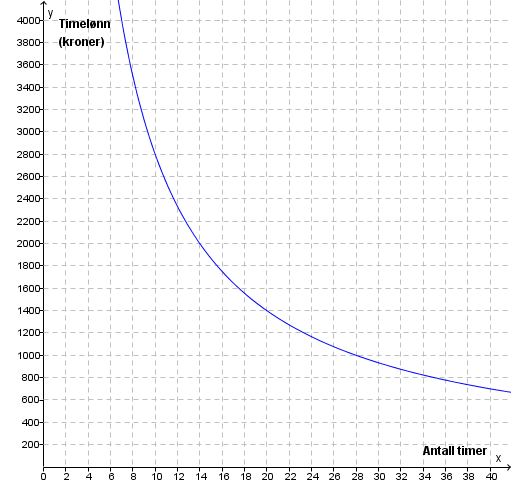 Maler Jensen tilbyr en kunde en fast pris for å male et hus. Grafen ovenfor viser sammenhengen mellom antall timer Jensen bruker på jobben, og timelønnen han vil få.Bestem Jensens timelønn dersom han bruker 64 timer på jobben.Oppgave 4 (V2014 del2, 7 poeng)Vi bruker funksjonen f gitt vedsom en modell for vindstyrken f (x) m/s som en modell for vindstyrken x timer etter midnatt 18.mai 2014.Tegn grafen til f .
Hva var vindstyrken klokken 09.45 ifølge modellen?
Når var vindstyrken minst, og når var den størst, ifølge modellen?Tabellen nedenfor viser sammenhengen mellom vindstyrke og betegnelse.I hvilke tidsrom i løpet av dette døgnet var det lett bris ifølge modellen?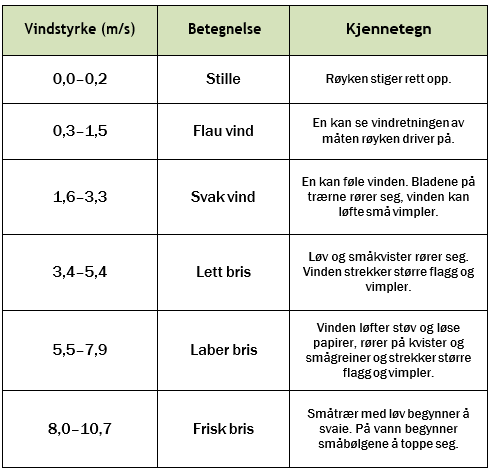 Oppgave 5 (V2014 del1, 6 poeng)Eva lager blomsterpotter. Blomsterpottene har form som sylindre. Eva følger denne regelen når hun lager pottene: «Summen av omkretsen og høyden skal være 50 cm.» Eva vil lage en blomsterpotte som er 15 cm høy.Bestem volumet av denne blomsterpotten dersom Eva følger regelen ovenfor.Funksjonene f og g er gitt vedForklar hva de to funksjonene uttrykker om sammenhengen mellom blomsterpottenes radius, høyde og volum. 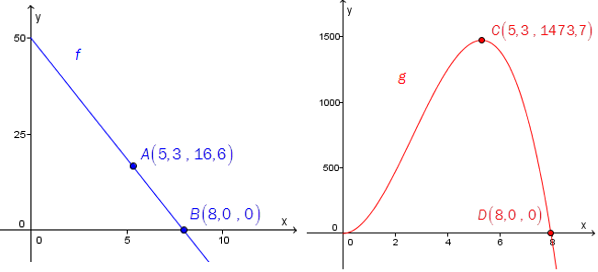 Ovenfor har vi tegnet grafene til funksjonene f og g. På hver graf har vi markert to punkter.Hva kan du si om blomsterpottene som lages etter regelen ovenfor, ut fra grafene og de markerte punktene?Oppgave 6 (H2013 del1, 8 poeng)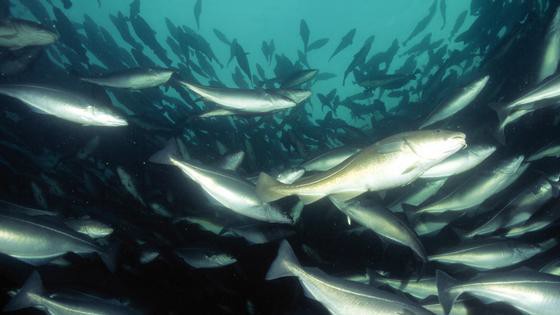 Funksjonen f gitt vedviser hvor mange tonn fisk f (x) det var i en fiskebestand x år etter år 2000.Tegn grafen til  for Når var fiskebestanden minst?Hvor mange tonn fisk var det i fiskebestanden da?
Bestem skjæringspunktet mellom grafen til f og linjen med likning y  200. Hva forteller koordinatene til dette punktet om fiskebestanden?Hvor stor var den gjennomsnittlige endringen i fiskebestanden per år i perioden 
1. januar 2003 – 1. januar 2007?Oppgave 7 (V2013 del2, 8 poeng)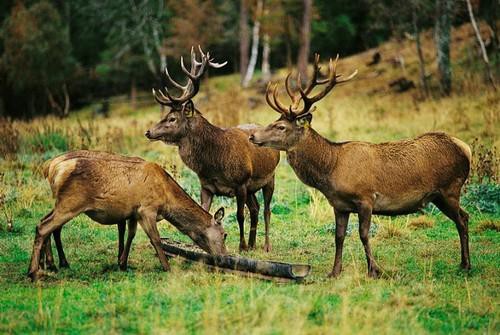 Funksjonen h gitt ved var en god modell for hjortebestanden i en kommune i perioden 1990–2000. Ifølge modellen var det h(t) hjort i kommunen t år etter 1. januar 1990.Tegn grafen til  for .Når var hjortebestanden størst, og hvor mange hjort var det i kommunen da?
Løs likningen  grafisk, og forklar hva løsningen forteller om hjortebestanden.
Hvor stor var den gjennomsnittlige endringen i antall hjort per år i perioden 
1. januar 1994–1. januar 1998?